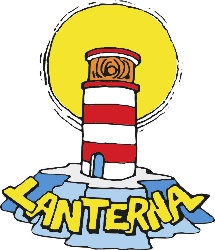 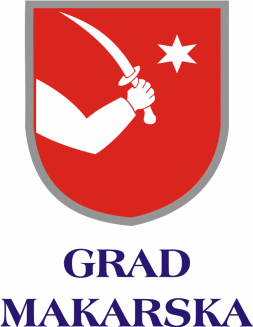 NATJEČAJ ZA VOLONTERE 2020. GODINESavjetovalište Lanterna u partnerstvu s Gradom Makarska  organizira dodjelu Nagrade za volontere povodom obilježavanja Dana grada Makarske.Cilj ove akcije je poticanje volonterskog rada u lokalnoj zajednici kroz nagrađivanje volonterskog doprinosa pojedinaca u organizacijama koje organiziraju volontiranje i organizatora volontiranja.OBRAZAC ZA MLADE VOLONTERE/KE DO 25 GODINAObrazac za volontere/ke ispunjavaju organizacije koje organiziraju volontiranje u Gradu Makarska za volontere/ke do 25 godina starosti koji su tijekom 2020.godine svojim trudom, zalaganjem i doprinosom unaprijedili rad organizatora volontiranja.Na natječaj za Volontera/ku godine se mogu prijaviti neprofitne organizacije (udruge, zaklade, javne ustanove,  mjesni odbori; prema čl.7 Zakona o volonterstvu)Obrazac je potrebno ispuniti na računalu i dostaviti mailom ili poštom do 12.listopada 2020. godine  na adresu:Savjetovalište LanternaTrg Tina Ujevića 5/321300  Makarskae-mail: savjetovaliste.lanterna@st.t-com.hrUkoliko šaljete poštom dostaviti u zatvorenoj kuverti s naznakom „Za natječaj za volontere  godine.“PODACI O ORGANIZACIJI KOJA NOMINIRANaziv organizacije koja nominira volontera/kuAdresa organizacijeKontakt (telefon/e-mail)Osoba za kontaktOdgovorna osobaVrsta organizacije (javna ustanova, neprofitna organizacija, mjesni odbor)PODACI O NOMINIRANOM VOLONTERU/KIIme i prezime volontera/keDatum rođenjaBroj telefona/e-mailNavedite aktivnosti kojima se volonter/ka bavila u ostvarivanju volonterskog radaNavedite doprinos volontera/ke za organizaciju u kojoj je volontirao/laNavedite doprinos koji je volonterski rad nominiranog volontera/ke imao za lokalnu zajednicu i ciljane skupine Napišite broj volonterskih sati koji je nominirani volonter/ka stekao/la u 2020. godiniPotpis odgovorne osobe_______________________             M.P.			